ЗАДАЧА №1Для одного из приведенных в табл.4 геологических разрезов назовите относительный возраст горных пород. Между какими геологическими периодами произошла тектоническая деформация? Как называется и чем характеризуется изображенная на рисунке дислокация? Имеет ли место стратиграфический перерыв? У МЕНЯ ВАРИАНТ 0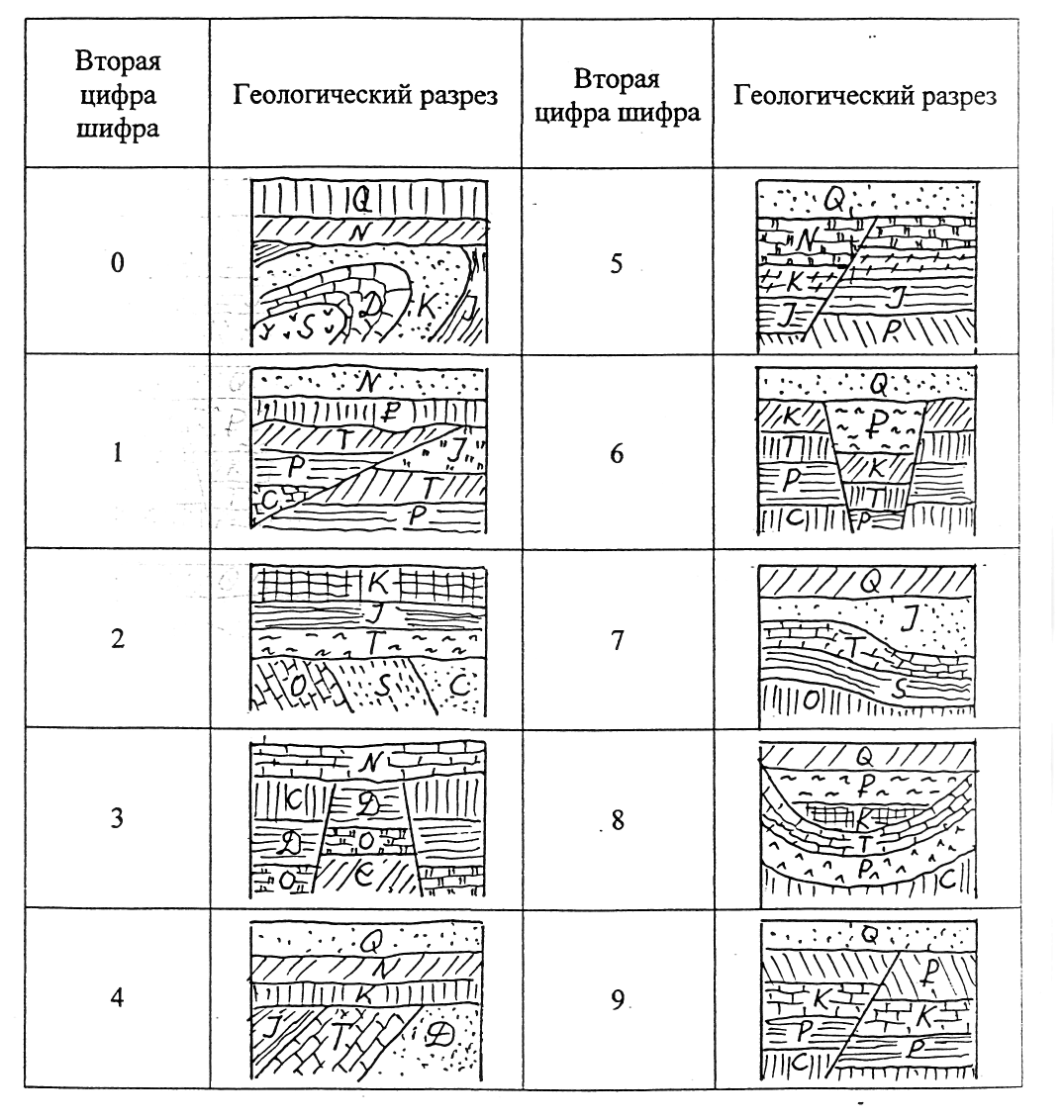 ПРИМЕР РЕШЕНИЯ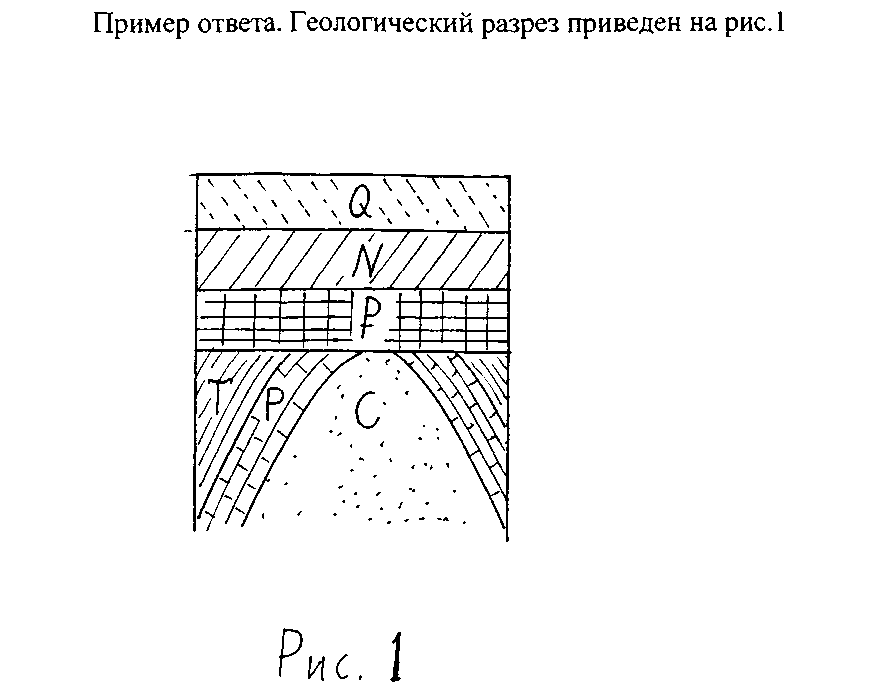 Рис. 1.Пример ответа. Геологический разрез приведен на рис.1Рассматриваемая территория  сложена породами каменноугольного (С), пермского (Р), триасового (Т), неогенового (N  ), палеогенового (Р) и четвертичного (Q ) возрастов. Интенсивные тектонические движения происходили в период от триаса до палеогена. Об этом свидетельствуют смятые в антиклинальную складку породы триаса, перми и карбона, согласно залегающие между собой.Антиклиналь – складка, обращенная выпуклостью вверх. Внутренняя часть складки (ядро) сложена более древними породами - здесь карбоном. Породы в ядре складки часто раздроблены.Стратиграфический перерыв наблюдается между триасом и палеогеном. В это время происходили денудационные процессы, выразившиеся в разрушении и сносе верхней части антиклинали. В кайнозойскую эру произошло накопление палеогеновых, неогеновых и четвертичных отложений, согласно залегающих между собой. По отношению к породам более древним толща кайнозойских пород залегает несогласно. ЗАДАЧА №2. Построить инженерно-геологический разрез участка  по пяти скважинам, расположенным в створе на расстоянии  одна от другой. Анализируя построенный разрез, охарактеризовать инженерно-геологические условия участка: рельеф, геологическое строение и гидрогеологические условия, возможные геологические процессы. Номера скважин для построения разреза принять по табл.7. Табл.7ПРИМЕР РЕШЕНИЯИсходные данные для построения колонок буровых скважин приведены в Приложении (табл. П.1). Для компактности во втором столбце этой таблицы  указаны только номера слоев, а их описание приведено отдельно в дополнении к таблице.Условные обозначения пород при построении ИГР принять в соответствии с приведенным ниже примером, а для некоторых коренных пород – по своему выбору. Анализируя построенный разрез, охарактеризовать инженерно-геологические условия участка: рельеф, геологическое строение, гидрогеологические условия, возможные инженерно-геологические процессы.Пояснения к построению и пример анализаПостроение выполняется на листе формата А4, рекомендуемые масштабы: вертикальный 1:100, горизонтальный 1:500. В выбранном масштабе проводятся вертикальные линии, соответствующие осям скважин; для удобства отсчета отметок и глубин слева от первой скважины наносим «рейку» с абсолютными отметками. Их интервал - от максимальной из отметок устья скважин вниз на расстояние, несколько превышающее наибольшую глубину скважин.На проведенных вертикалях отмечаются точки с отметками устья скважин. Соединяя эти точки, получаем поверхность участка по выбранному створу. В случае расположения участка в долине реки очертание поверхности между скважинами следует откорректировать соответственно строению речных долин. После этого строятся буровые колонки всех пяти скважин, по которым проводятся границы слоев: вначале развитых по всему участку, а затем выклинивающихся и залегающих в виде линз. После проведения всех границ и уровня подземных вод слои выделяются условными обозначениями, на каждом указывается генетический тип отложений. Условные обозначения приводятся под разрезом в нижней части рисунка. Пример оформления разреза представлен далее на рис.2.3.Анализируя построенный инженерно-геологический разрез, можно отметить следующее. Рассматриваемый участок расположен в долине реки, на что указывает выдержанный слой аллювиальных отложений aQIV. Поэтому можно выделить следующие элементы рельефа: склон долины и пойма. Абсолютные отметки поверхности от 47,0 до 50,1м. Склон пологий, с уклоном до 0,06. Пойма заболочена.В основании разреза залегают ледниковые отложения осташковской  морены (gQIII), представленные плотным моренным суглинком тугопластичной консистенции. Кровля суглинка падает к скв. 1, его мощность превышает .    Суглинок везде, исключая правый край участка, перекрыт аллювиальными отложениями - темно-серым мелкозернистым песком с включениями органики и линзами ила. Мощность слоя 2…4 м. Исключение -перекрывающий моренный суглинок маломощный слой озерно-ледниковых отложений, представленный ленточной глиной, выклинивающийся на правом краю участка между скв.4-5. С поверхности залегают выклинивающиеся слои сфагнового торфа мощностью до 1,5м (скв.1-2) и макропористой делювиальной супеси мощностью до 2,5м (скв.4-5). Малой сжимаемостью и наибольшей прочностью из перечисленных пород обладает моренный суглинок. Слабым и сильносжимаемым грунтом является торф. Использование в качестве основания мелкозернистого песка сопряжено с опасностью неравномерных осадок и длительного их нарастания из-за линз ила и включений органики. Макропористая супесь (dQIV) может обладать просадочными свойствами.Подземные воды на участке находятся на глубине от 0,5 (скв.1-2) до  (скв.5). Они приурочены к болотным и аллювиальным отложениям, ненапорные, относятся к грунтовым. Питание осуществляется за счет атмосферных осадков. Водоупором является моренный суглинок. В пределах заболоченной части участка возможна агрессивность грунтовых вод  по отношению к строительным материалам и конструкциям. На период изысканий направление движения грунтовых вод к скв.1. Гидравлический градиент в среднем J = 0,007.По характеру рельефа, геологического строения и гидрогеологических условий на участке возможны следующие геологические процессы:Плоскостная эрозия (смыв) - в пределах пологого склона речной долины (скв.3-5).Заболачивание, связанное с избыточным увлажнением атмосферными осадками при малых испаряемости и стоке. Процесс привел к образованию низинного болота.При замачивании маловлажного макропористого суглинка возможны просадки.Морозное пучение возможно в слое мелкозернистого заиленного песка, если он оказывается в пределах сезонного промерзания грунта при достаточно высоком положении уровня грунтовых вод.Разработка котлована и динамические воздействия на водонасыщенный мелкозернистый песок могут привести к плывунным явлениям.Исходные данные для построения колонок буровых  скважинТаблица П-1Примечание.Для последнего слоя указана только пройденная мощность.Скважины 29, 40, 77, 86 и 100 пройдены в руслах реки; отметка устья скважины соответствует дну водотока.Дополнение к таблице П.1(Номера и описание пород для построения буровых колонок)Песок светло-серый, средней крупности и средней плотности.Песок светло-серый, мелкозернистый, средней плотности.Песок темно-серый, разнозернистый, влажный и водонасыщенный, с включением щебня и обломков кирпича.Песок желтовато-серый, маловлажный, средней крупности.Песок светло-серый, крупный с прослойками гравия.Песок светло-желтый, мелкий, заиленный, рыхлого сложения.Песок светло-серый, мелкий, влажный, рыхлого сложения.Гравий и галька с песком и древесными остатками.Супесь макропористая, желтовато-бурая, тугопластичная.Супесь серая, плотная, твердой консистенции, с включением полуокатанных обломков.Супесь серая, слабозаторфованная, текучая.Супесь темно-серая, заторфованная с прослойками ила, текучая.Суглинок желтовато-серый, макропористый, тугопластичный.Суглинок серовато-бурый, плотный, с включением полуокатанных обломков, тугопластичный.Суглинок серый, тонкослоистый, текучепластичный.Суглинок светло-серый, слоистый, тугопластичной консистенции.Суглинок темно-серый, с включением органики, мягкопластичный.Суглинок бурый, плотный, с включениями гравия и гальки, полутвердый.Глина темно-серая с повышенным содержанием органики и тонкими прослойками песка, мягкопластичной консистенции.Глина серовато-бурая, тугопластичная, комковатая, с включением щебня.Ленточная глина зеленовато-серая, мягкопластичная.Глина серая, тонкослоистая, мягкопластичная.Глина голубовато-серая, комковатая с ржавыми потёками, тугопластичная.Глина голубовато-серая, текучепласичная.Глина черного цвета, однородная, мягкопластичная. Торф черный осоково-гипновый, уплотненный, хорошо разложившийся. Торф сфагновый, бурого цвета, слаборазложившийся, водонасыщенный.Торф древесно-осоковый, черного цвета, хорошо разложившийся. Ил глинистый, буровато-черный, текучий, местами заторфованный.Известняк серый, мелкозернистый, сильнотрещиноватый.Песчаник светло-серый, мелкозернистый, на карбонатном цементе, трещиноватый.Глинистый сланец, темно-серый, тонкоплитчатый.Первая цифра шифра№№ скважин№№ скважинПервая цифра шифрапри нечетной второй цифрепри четной второй цифре211 – 1561 – 65№ скв.абс.отм.устьяНомерГеолог.индексМощностьслоя, мГлубиназалеганияУПВ№ скв.абс.отм.устьяНомерГеолог.индексМощностьслоя, мГлубиназалеганияУПВ1234512345 147,019lQIII3,21,5 1130,029aQIV2,43,0 147,019lQIII3,21,5 1130,021lgQIII2,93,0 147,020lQII3,51,5 1130,014gQIII2,73,0  246,519lQIII2,21,0 1229,429aQIV1,12,2  246,526hQIV1,21,0 1229,421lgQIII3,12,2  246,520lQII2,71,0 1229,414gQIII2,82,2  347,513dQIV0,71,5 1331,015lQIV2,33,4  347,519lQIII1,71,5 1331,021 lgQIII2,83,4  347,526hQIII1,31,5 1331,014IIIgQ3,03,4  347,520lQII2,21,5 1331,014IIIgQ3,03,4 448,013dQIV1,41,7 1431,59dQIV1,53,6 448,019lQIII1,61,7 1431,515lQIV1,53,6 448,020lQII2,51,7 1431,521lgQIII2,03,6 448,020lQII2,51,7 1431,514gQIII3,53,6 550,013dQIV2,03,0		 1533,49dQIV1,55,0 550,019lQIII1,53,0		 1533,415lQIV2,65,0 550,020lQII3,03,0		 1533,421IIIlgQ1,65,0 550,020lQII3,03,0		 1533,414 gQIII4,55,0640,027hQ׀v5,40,5 1650,016aQIV4,21,0640,014lQ׀׀2,60,5 1650,010 gQIII1,41,0 740,027hQIV2,20,6 1751,61 fQIII2,52,8 740,021lgQIII3,30,6 1751,621 lgQIII2,62,8 740,014gQII1,90,6 1751,610 gQIII1,92,8 842,022mQIV2,52,61851,71fQ׀׀׀2,53,0 842,021lgQIII3,82,61851,721lgQ׀׀׀1,73,0 842,021lgQIII3,82,61851,710gQ׀׀׀2,83,0 842,014gQII2,22,61851,710gQ׀׀׀2,83,0 942,322mQIV2,13,2 1953,010gQIII7,03,5 942,321lgQIII2,33,2 1953,010gQIII7,03,5 942,314gQII3,63,2 1953,010gQIII7,03,5 1042,522mQIV1,33,3 2051,71fQIII1,72,6 1042,521lgQIII1,73,3 2051,721lgQIII1,22,6 1042,521lgQIII1,73,3 2051,710gQIII5,12,6 1042,514gQII3,3 2051,710gQIII5,12,61234512345 2190,027hQIV6,41,0 326,03tQIV2,01,1 2190,022lQIV0,61,0 326,028hQIV1,51,1 2190,023lmQIII2,11,0 326,011lmQIV1,51,1 2190,014gQIII1,31,0 326,014gQIII2,51,1 2190,014gQIII1,31,0 326,032KI0,51,1 2290,327hQIV3,51,4 337,23tQIV4,22,4 2290,322lQIV1,61,4 337,211lmQIV2,52,4 2290,323lmQIII3,61,4 337,214gQIII2,32,4 2290,314gQIII1,71,4 337,232KI0,52,4 2388,727hQIV2,10,8 347,03tQIV3,02,3 2388,722lQIV2,10,8 347,028hQIV1,52,3 2388,723lmQIII4,00,8 347,011lmQIV1,52,3 2388,714gQIII1,30,8 347,021lgQIII0,82,3 2388,714gQIII1,30,8 347,014gQIII1,72,3 2388,714gQIII1,30,8 347,032KI1,02,3 2490,522lQIV4,02,4 356,53tQIV3,02,0 2490,523lmQIII4,52,4 356,511lmQIV1,62,0 2490,514gQIII1,62,4 356,521lgQIII2,22,0 2490,514gQIII1,62,4 356,514gQIII1,32,0 2490,514gQIII1,62,4 356,532KI1,02,0 2591,522lQIV3,43,5 36140,04aQIII4,07,0 2591,523lmQIII6,13,5 36140,05fQII6,07,0 2591,514gQIII2,03,5 36140,014gQI1,27,0 2660,026hQIV5,10,7 37137,59dQIV1,54,7 2660,021lgQIII2,10,7 37137,54aQIII4,04,7 2660,014gQIII2,90,7 37137,55fQII5,04,7 2660,014gQIII2,90,7 37137,514gQI0,94,7 2759,726hQIV1,60,7 38134,44aQIII2,42,4 2759,717aQIV2,40,7 38134,49gQII2,02,4 2759,721lgQIII3,20,7 38134,45fQII4,82,4 2759,714gQIII1,80,7 38134,414gQI1,42,4 2859,017aQIV3,81,4 39132,012lhQIV1,81,0 2859,021lgQIII3,51,4 39132,06aQIV3,21,0 2859,014gQIII2,41,4 39132,05fQII2,31,0 2859,014gQIII2,41,4 39132,014gQI2,51,0 2955,5вода-1,5- 40128,0вода-2,0- 2955,52aQIV3,3- 40128,06aQIV2,0- 2955,514gQIII6,7- 40128,014gQI7,6- 3058,517aQIV3,01,3 41204,014gQIII1,02,0 3058,521lgQIII4,31,3 41204,012lQIII2,02,0 3058,514gQIII2,71,3 41204,05fQII3,02,0 3058,514gQIII2,71,3 41204,018gQII2,52,0 318,13tQIV5,13,1 42205,514gQIII1,52,4 318,111lmQIV2,03,1 42205,512lQIII1,52,4 318,114gQIII2,03,1 42205,526hQIII1,02,4 318,132KI1,03,1 42205,55fQII1,62,4 318,132KI1,03,1 42205,518gQII3,42,4Продолжение табл.П-1Продолжение табл.П-1Продолжение табл.П-1Продолжение табл.П-1Продолжение табл.П-1Продолжение табл.П-1Продолжение табл.П-1Продолжение табл.П-1Продолжение табл.П-1Продолжение табл.П-11234512345 43208,57fQIII1,53,8 5328,013dQIV0,61,3 43208,514gQIII1,63,8 5328,07aQIV1,91,3 43208,512lQIII1,33,8 5328,026hQIV2,01,3 43208,55fQII1,93,8 5328,021lgQIII2,31,3 43208,518gQII3,43,8 5328,014gQIII1,71,3 44209,57fQIII2,03,85427,67aQIV1,70,9 44209,514gQIII1,33,85427,626hQIV1,90,9 44209,512lQIII0,73,85427,621lgQIII1,80,9 44209,518gQII3,33,85427,614gQIII2,10,9  45210,07fQIII2,04,055
27,27aQIV1,81,1  45210,014gQIII1,54,055
27,221lgQIII3,91,1  45210,018gQII3,14,055
27,214gQIII2,51,1  45210,018gQII3,14,055
27,21,1 4680,06aQIV2,50,55645,019mQIV2,72,1 4680,021lQIII3,00,55645,022lgQIII2,82,1 4680,014gQIII3,20,55645,014gQIII3,62,1 4680,025II1,10,55645,030OI0,62,1 4781,06aQIV2,01,057
44,319mQ׀v2,51,9 4781,08aQIV1,21,057
44,322lgQIII3,11,9 4781,021lQIII1,91,057
44,314gQ׀׀׀3,41,9 4781,014gQIII2,01,057
44,330O׀0,51,9 4781,025II2,91,057
44,330O׀0,51,9 4883,56aQIV3,52,4 5843,019mQ׀v2,21,7 4883,58aQIV1,52,4 5843,022lgQIII4,31,7 4883,521lQIII1,62,4 5843,014gQIII2,41,7 4883,514gQIII0,72,4 5843,030OI0,71,7 4883,525II2,22,4 5843,030OI0,71,7 4985,027hQIV1,33,0 5941,027hQIV1,90,6 4985,06aQIV2,73,0 5941,022lgQIII3,30,6 4985,021lQIII3,03,0 5941,014gQIII1,80,6 4985,025II3,43,0 5941,030OI1,00,6 5085,027hQIV1,52,9 6041,027hQIV3,90,7 5085,06aQIV2,02,9 6041,022lgQIII1,70,7 5085,021lQIII3,52,9 6041,014gQIII1,20,7 5085,014gQIII2,02,9 6041,030OI1,50,7 5085,025II2,22,9 6041,030OI1,50,7 5131,013dQIV2,03,7 6158,011lQIV2,61,5 5131,07aQIV4,13,7 6158,015lgQIII3,11,5 5131,021lgQIII2,73,7 6158,010gQIII2,91,5 5131,014gQIII1,53,7 6158,031PI0,51,5 5230,013dQIV2,23,2 6257,511lQIV2,11,3 5230,07aQIV3,13,2 6257,515lgQIII2,81,3 5230,021lgQIII2,93,2 6257,510gQIII2,21,3 5230,014gQ1111,03,2 6257,531P11,01,31234512345 6356,711lQIV1,00,77378,028hQIV1,70,3 6356,715lgQIII2,20,77378,012lQIII1,80,3 6356,728hQIII1,50,77378,018gQIII1,50,3 6356,710gQIII2,20,77378,031D31,20,3 6356,731PI0,80,77378,031D31,20,3 6456,429aQIV0,90,67479,028hQIV3,11,2 6456,415lgQIII2,70,67479,012lQIII2,41,2 6456,410gQIII2,40,67479,018gQIII1,71,2 6456,431PI1,50,67479,031D30,51,26557,029aQIV1,31,07578,728hQIV3,71,46557,015lgQIII2,61,07578,712lQIII2,31,46557,010gQIII3,11,07578,718gQIII2,51,46557,031PI0,91,07578,731D30,81,46655,018gQII1,52,07653,52aQIV2,61,06655,05gQII1,32,07653,510gQIII4,21,06655,018gQII3,72,07653,531D31,31,06655,032N21,52,07653,531D31,31,06753,51fQII1,31,57751,0вода-1,0-6753,524lgQII1,91,57751,02aQIV2,0-6753,518gQII3,91,57751,010gQIII3,1-6753,532N21,01,57751,031D31,0-6853,01fQ׀׀1,62,07853,011lgQIII2,90,56853,024lgQ׀׀2,32,07853,010gQIII1,50,56853,018gQ׀׀2,72,07853,08fgQIII1,60,56853,032N20,62,07853,010gQIII1,40,56853,032N20,62,07853,031D30,60,56952,517aQIV1,42,57954,427hQIV1,50,76952,51fQII0,82,57954,411lgQIII3,20,76952,524lgQII1,72,57954,410gQIII1,30,76952,518gQII2,12,57954,48fgQIII1,50,76952,532N20,82,57954,410gQIII0,90,76952,532N20,82,57954,431D30,50,77051,517aQIV3,52,48054,527hQIV2,80,57051,518gQII1,92,48054,511lgQIII2,10,57051,532N21,02,48054,510gQIII3,20,57051,532N21,02,48054,531D30,90,57181,54aQIV1,53,08170,05fQIII6,12,57181,512lQIII4,03,08170,018gQIII3,52,57181,518gQIII3,73,08170,030CI1,02,57181,531D31,03,08170,030CI1,02,57280,04aQIV0,61,88269,75fQIII5,02,77280,012lQIII4,21,88269,718gQIII2,42,77280,018gQIII2,71,88269,730CI1,52,77280,031D30,71,88269,72,7Продолжение табл.П-1Продолжение табл.П-1Продолжение табл.П-1Продолжение табл.П-1Продолжение табл.П-1Продолжение табл.П-1Продолжение табл.П-1Продолжение табл.П-1Продолжение табл.П-1Продолжение табл.П-112345123458369,09dQIV1,22,492
159,73tQIV2,53,48369,05fQIII2,22,492
159,711lgQIII3,33,48369,022lgQIII1,72,492
159,76fQIII2,63,48369,05fQIII1,12,492
159,720gQIII2,23,48369,018gQIII1,42,492
159,731DI0,73,48369,030CI0,52,492
159,731DI0,73,48468,19dQIV1,72,593158,23tQIV1,72,78468,15fQIII1,12,593158,211lgQIII1,82,78468,122lgQIII1,42,593158,26fQIII1,32,78468,15fQIII1,52,593158,220gQIII2,82,78468,118gQIII1,62,593158,231DI1,02,78468,130CI0,72,593158,231DI1,02,78567,09dQIV1,92,394155,711lgQIII1,70,88567,05fQIII2,22,394155,720gQIII2,80,88567,018gQIII2,12,394155,731DI1,50,88567,030CI1,42,394155,731DI1,50,886104,0вода-1,0-95155,026hQIV1,00,786104,06aQIV2,4-95155,011lgQIV1,10,786104,014gQIII2,6-95155,020gQIII2,40,786104,032OI1,5-95155,031DI1,70,787105,829lhQIV1,40,79671,09dQIV1,02,587105,86aQIV1,80,79671,02aQIV4,02,587105,81fQIII1,70,79671,014gQIII5,12,587105,818gQIII2,50,79671,030PI1,22,587105,832OI0,50,79671,030PI1,22,588106,129aQIV1,60,89770,79dQIV1,32,788106,11fQIII3,20,89770,72aQIV3,42,788106,118gQIII2,70,89770,75aQIV1,62,788106,132OI0,80,89770,714gQIII2,32,788106,132OI0,80,89770,730PI0,62,789108,713dQIV1,32,89869,79dQIV0,82,189108,71fQIII4,62,89869,72aQIV3,32,189108,718gQIII2,82,89869,75aQIV1,42,189108,732OI0,92,89869,714gQIII1,52,189108,732OI0,92,89869,730PI0,82,190110,013dQIV1,73,6  	9967,62aQIV2,70,590110,01fQIII3,33,6  	9967,614gQIII2,10,590110,018gQIII3,63,6  	9967,630PI1,30,590110,032OI1,23,6  	9967,630PI1,30,59110,03tQIV2,02,810066,5вода-0,5-9110,011lgQIII2,52,810066,52aQIV2,1-9110,06fQIII3,52,810066,514gQIII2,7-9110,020gQIII2,32,810066,530PI1,0-9110,031DI0,82,810066,530PI1,0-